Фотоэкскурсия  ПДД – музыкальное развлечение «Путешествие в город Дорожных знаков»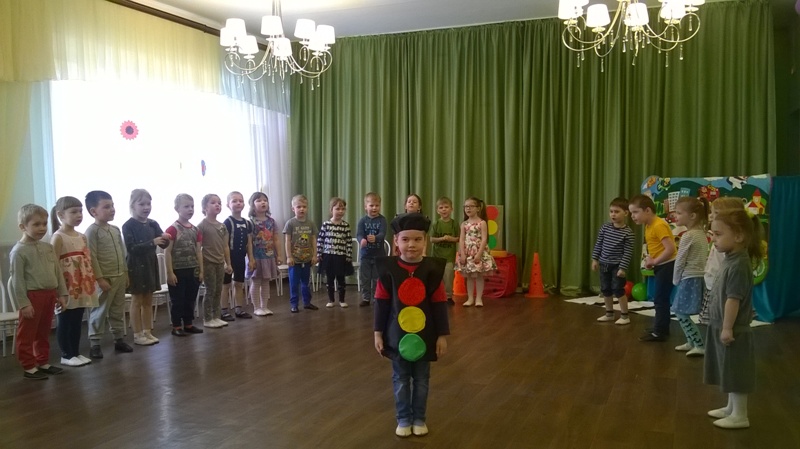 «Красный – стой, желтый – приготовься, зеленый – иди!»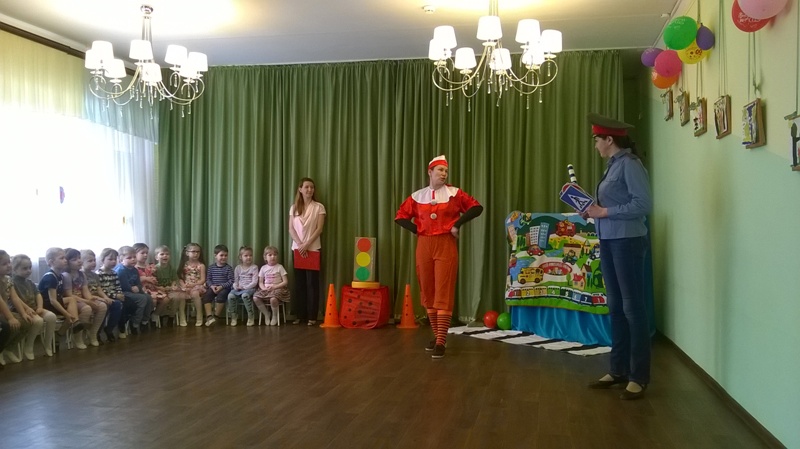 «А мы научим Буратино правилам дорожного движения!»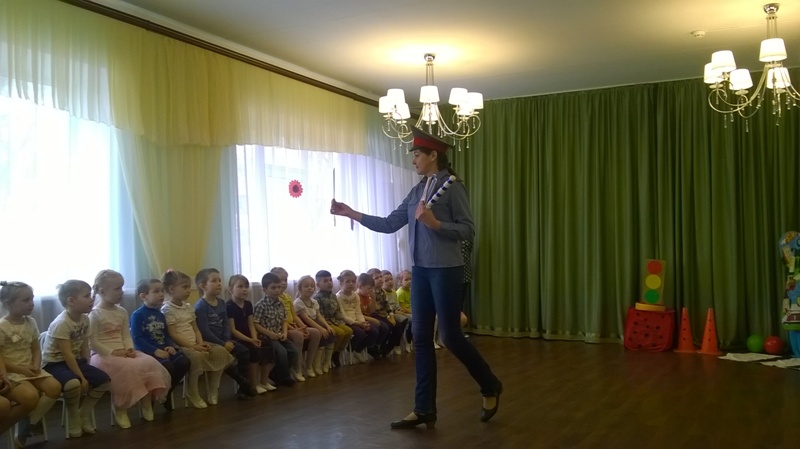 «Инспектор ГИББД нам напомнит правила»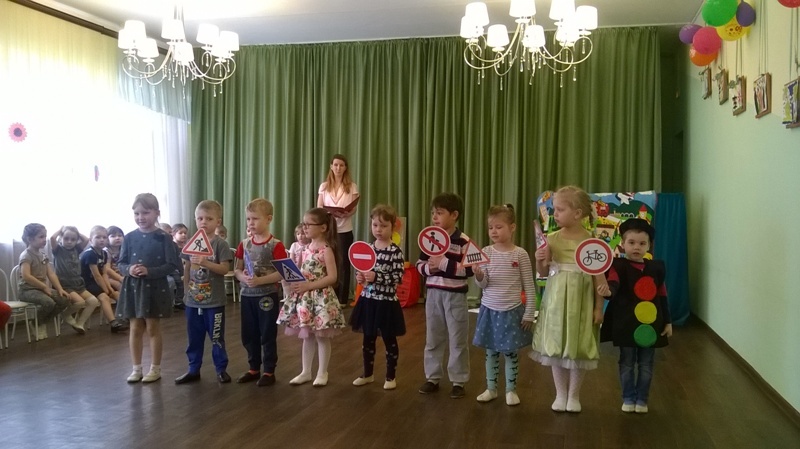 «Правила дорожные детям знать положено!»